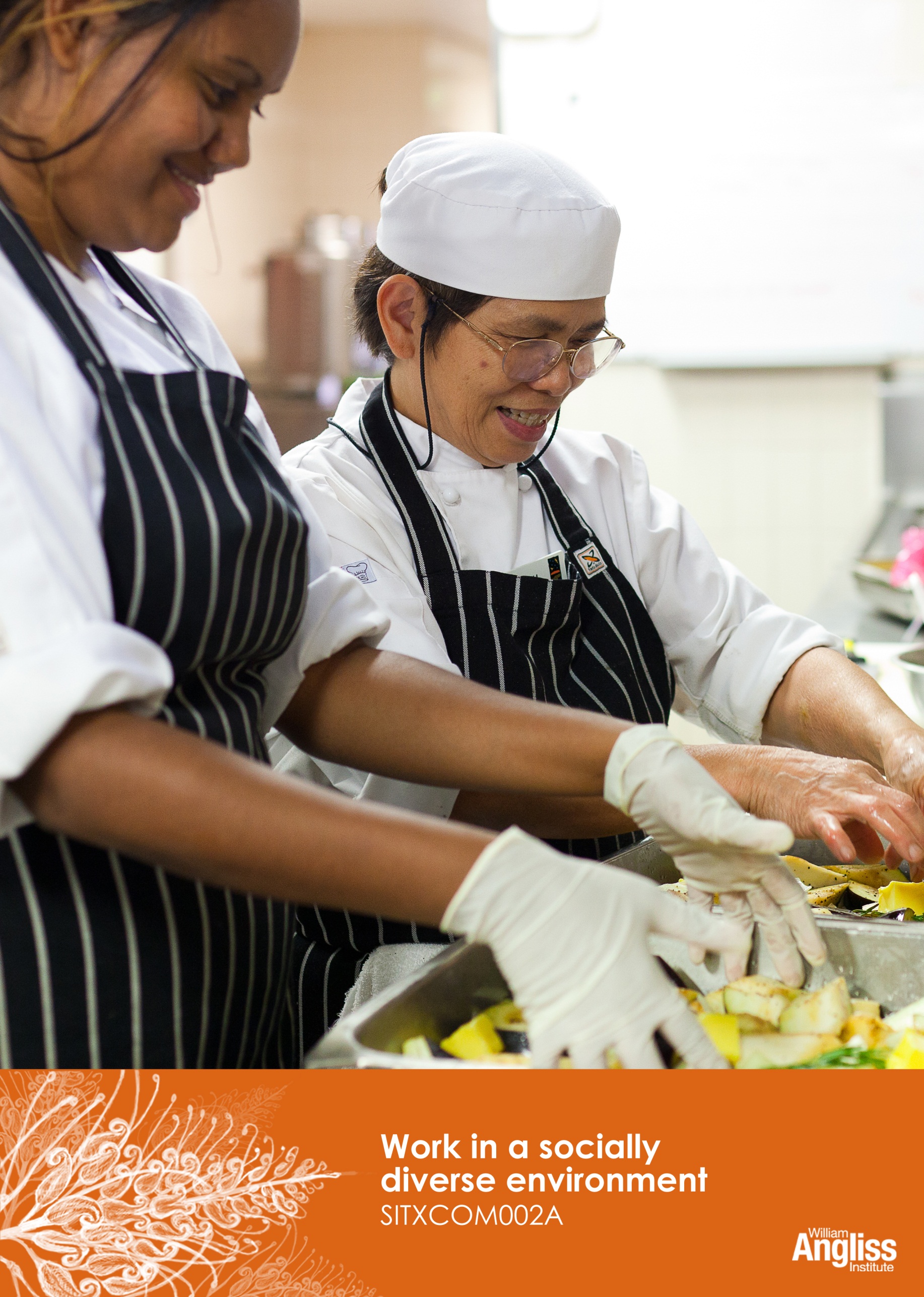 © Commonwealth of Australia. 2012 CC BY-NC-SA This work is copyright. Except where otherwise indicated, and save for the Commonwealth Coat of Arms, the Department has applied the Creative Commons Attribution-Noncommercial-Share Alike 3.0 Australia Licence to this work. The Department of Education, Employment and Workplace Relations must be attributed as the author of the Department’s copyright material. As far as practicable, material for which the copyright is owned by a third party has been clearly labelled. The Department has made all reasonable efforts to ensure that this material has been reproduced in this resource with the full consent of the copyright owners. Requests and enquiries concerning the Department’s copyright material should be addressed to: The Copyright Officer Department of Education, Employment and Workplace Relations Location code C148CW2 GPO Box 9880 Canberra ACT 2601 Or emailed to copyright@deewr.gov.auFunded under the Workplace English Language and Literacy (WELL) Program by the Australian Government Department of Education, Employment and Workplace Relations.The views expressed in this publication do not necessarily represent the view of the Minister for Education or the Australian Government. The Australian Government does not give any warranty nor accept any liability in relation to the contents of this work.ISBN 978-1-922108-07-4ContentsWelcome	viIcons	viWhat you will learn	vii1	Diversity in Australia	1Who are Australians?	2What is culture?	8International visitors to Australia	10Anti-discrimination laws in Australia	13Workplace policies	14Section summary	162	Differences in ability	17What is a disability?	17Assisting people with a disability	20Communicating with people with disabilities	21Section summary	233	Working with diverse people	24Know about different cultures	24Showing respect for others	30Don’t think in stereotypes	32Ways for the workplace to support diversity	33Section summary	344	Communicating with people from other  cultures	35Overcoming language barriers	41Getting help from outside organisations	44Section summary	485	Cross-cultural misunderstandings	49Resolving misunderstandings	49Referring problems to your supervisor	52Section summary	54Key words	55WelcomeIconsThese signs tell you what type an activity is:What you will learnThis unit will help you to be aware of the needs of customers and colleagues from diverse backgrounds. It will help you to:communicate with people from different social and cultural backgrounds with respect and sensitivityaddress cross-cultural misunderstandings.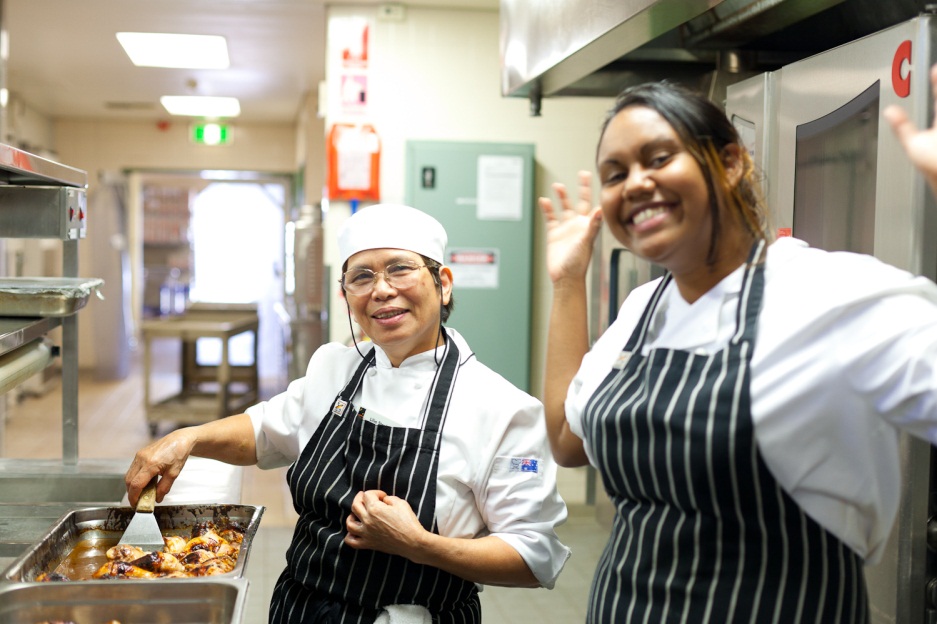 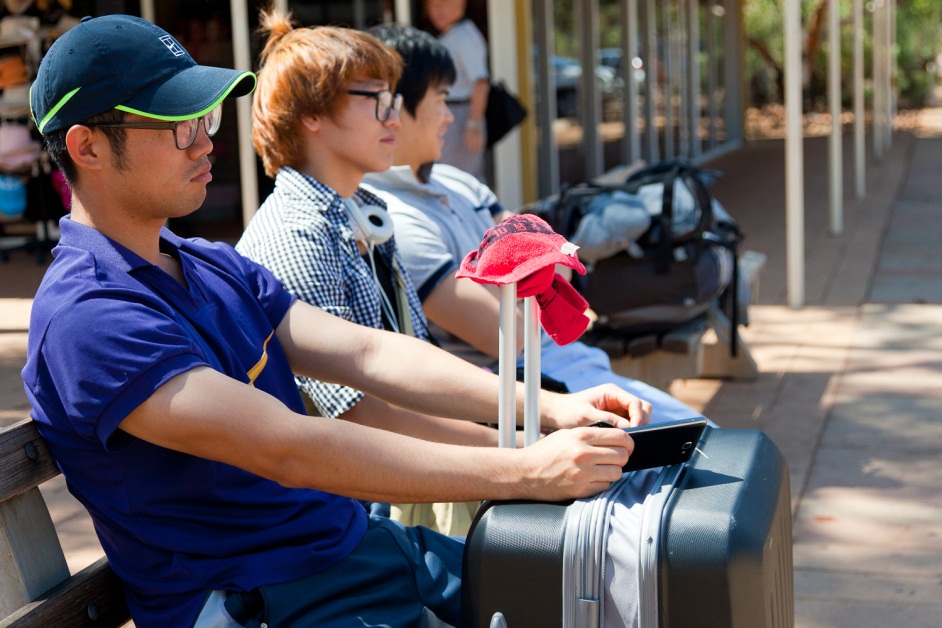 1	Diversity in AustraliaIn the Australian hospitality industry you will work with colleagues and customers from many different backgrounds.These people may be different to you because of their:racecultural backgroundlanguagespecial needs e.g. dietabilitiesfamily structuregendersexual preferenceage.This diversity means that your colleagues and customers may look different, have different beliefs and different ways of doing things.Communicating with people from different backgrounds can sometimes be difficult. There can be misunderstandings.This is why you need to learn how to communicate with people from a range of backgrounds.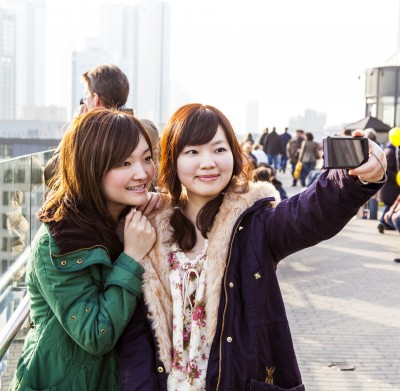 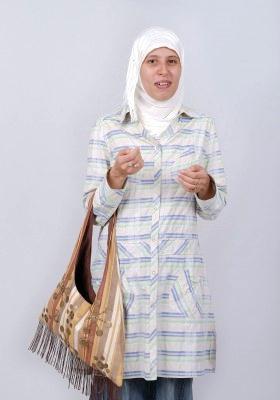 Who are Australians?Australia has one of the most diverse populations in the world in terms of culture and languages.More than 22 million people live in Australia. They come from a wide range of backgrounds.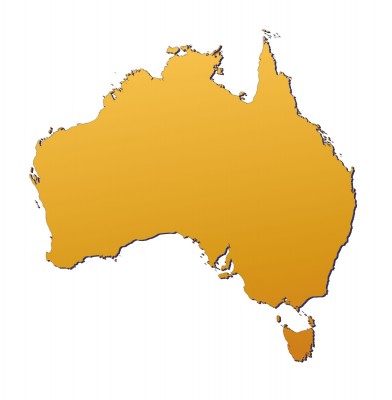 Australians come from diverse countriesIn 2011, Australia’s population was over 22 million.2.5% of people are Indigenous30.2% of Australians were born overseasAbout 46.3% have at least one parent born overseas.From Australian Bureau of Statistics, 2011From Australian Bureau of Statistics, 2011Australians have diverse beliefsPeople in Australia have many different faiths - over 120 different religions and denominations. Some do not belong to a religious group.Australians speak diverse languages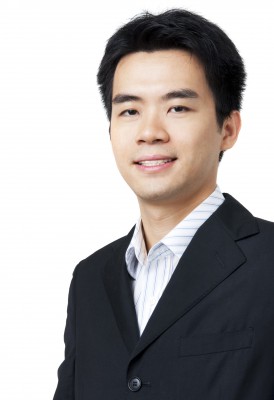 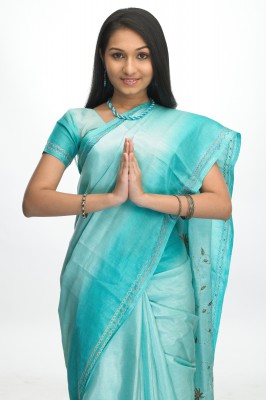 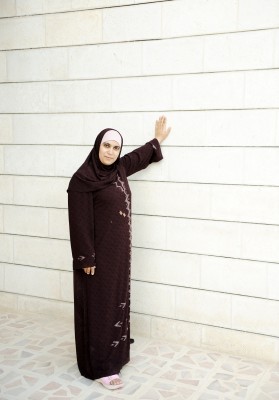 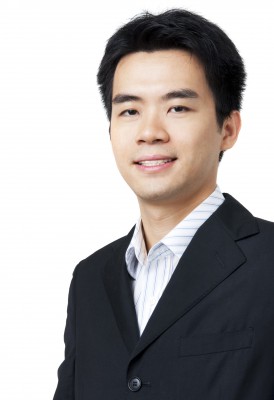 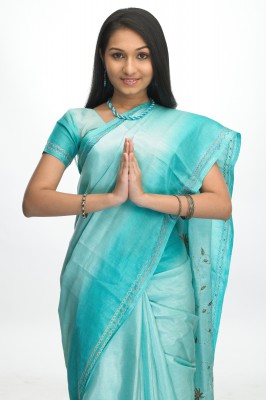 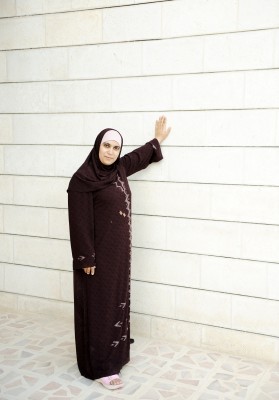 Australians have come to Australia for diverse reasons 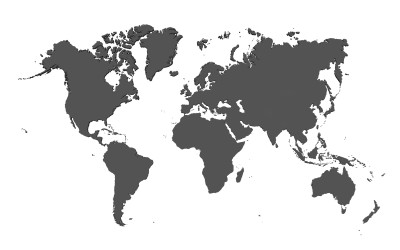 These people are all AustraliansWhat is culture?Your culture is part of your identity – who you are. Culture is the groups you belong to that influence parts of who you are. Some groups you are born into and some groups you become a part of at different times during your life.Your culture shapes the way you see the world and how you live. If you are aware of your own culture it helps you to understand other cultures.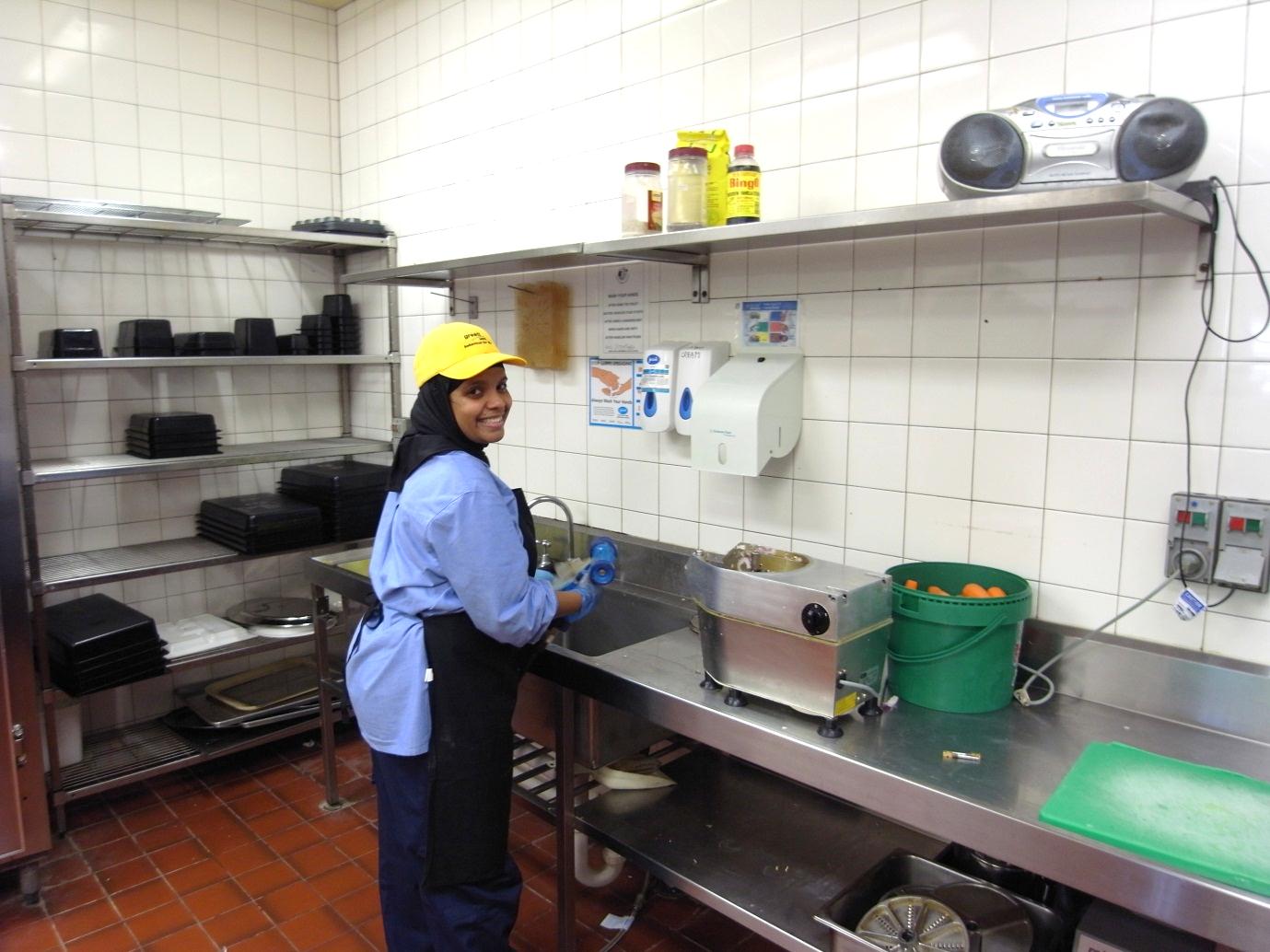 Some aspects of culture are obvious, such as language, ways of dressing and behaving. But other aspects of culture are harder to see such as values, customs and beliefs.Remember that each individual is more than their culture.How do you identify yourself?1. 	How do you describe who you are?
Look at the examples, and then finish the sentence about yourself.2. 	Then discuss in small groups: Are any of these aspects more important to you? Why?Adapted from Young people in the workplace, Australian Human Rights CommissionInternational visitors to AustraliaThis table shows information about visitors coming to Australia in 2010 and 2011. It shows how many people visited, and the reason they came to Australia.From Tourism Industry Facts and figures at a glance: May 2011
Tourism Research AustraliaLook at the previous chart and answer the questions.1. 	What is the main purpose of international visitors coming to Australia?2. 	How many international visitors in this group came to Australia in 2011?3. 	What is the second main purpose of people visiting Australia?4. 	How many international visitors in this group came to Australia in 2011?How much money did they spend?This chart shows where visitors to Australia came from in 2010 and how much money each group spent.From Tourism Industry Facts and figures at a glance: May 2011
Tourism Research AustraliaLook at the previous chart and find the answers to the following questions.What are the top four countries that most visitors come from?What are the top four countries that spend most per person?What are the top four countries that spend most in total?Anti-discrimination laws in AustraliaAustralia has laws to make sure that all Australians:are free to express their own culture and beliefsrespect the right of others to express their own culture and beliefshave equal opportunity in social, political and economic lifeare treated fairly, free from discrimination on the grounds of race, culture, religion, disability, language, gender or other basis.These laws (or Acts) have been passed by both federal and state governments.A quick guide to anti-discrimination lawsWorkplace policiesMost workplaces have their own rules about treating people fairly. These are called policies. They are usually based on the laws to prevent discrimination.They tell employees how they are expected to behave.Here is an example:Find your workplace policies that are about treating people fairly.What are the names of the policies?What are 3 things they tell you about how to behave fairly towards other people?Section summaryNow you have completed this section you should have developed the following skills and knowledge.Tick each box if you are satisfied that you have those skills and knowledge.Notes2	Differences in abilityAnother way people can be different is in ability. We call this disability. One in five Australians has a disability.What is a disability?Some people have disabilities from when they are born. For others it may be the result of an accident, illness or ageing.Some disabilities are short term and some are long term. Some come and go. Some people may have more than one disability.Many medical conditions such as cancer, arthritis or chronic fatigue syndrome may result in disabilities.People with disabilities can face barriers when accessing facilities or services.Read about different types of disability in the following table.Discuss together. Then write brief notes into the table.1.	What problems might a person with that disability face in a hospitality environment?2.	How could you assist that person with a disability?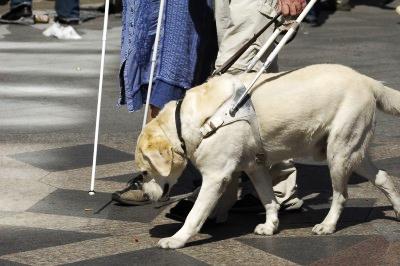 There are many different types of disability. Some common ones are listed here.Assisting people with a disabilitySignsSigns are an important way to show customers and the public that your business is accessible to people with a disability.1. 	Do you recognise these signs? 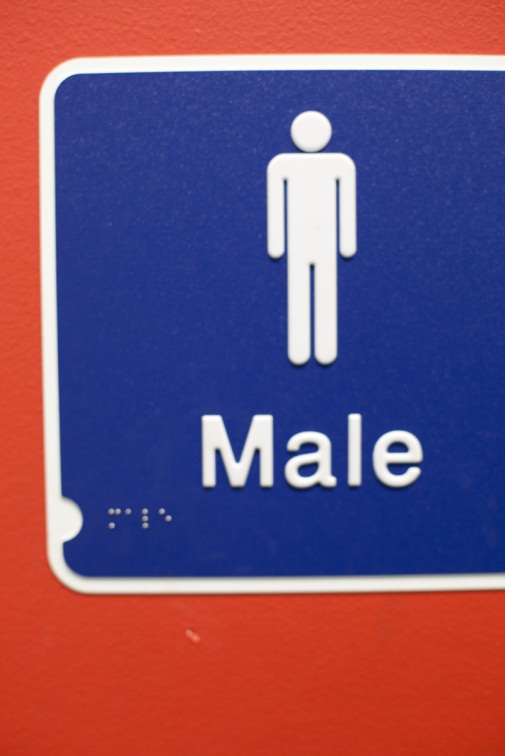 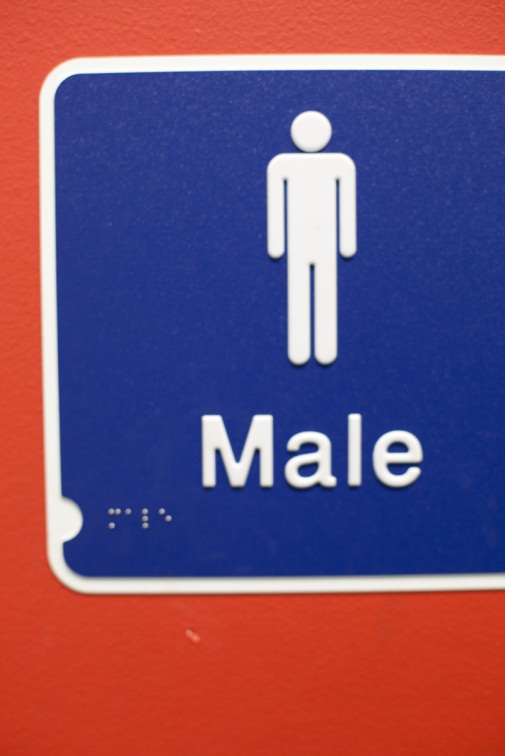    What do they mean?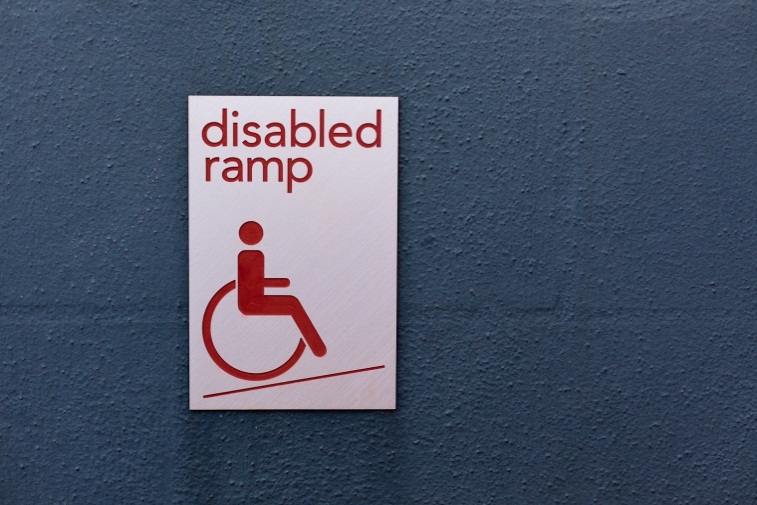 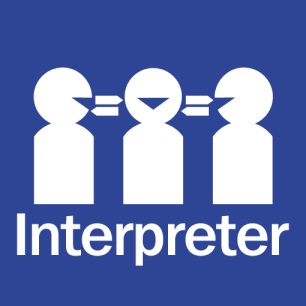 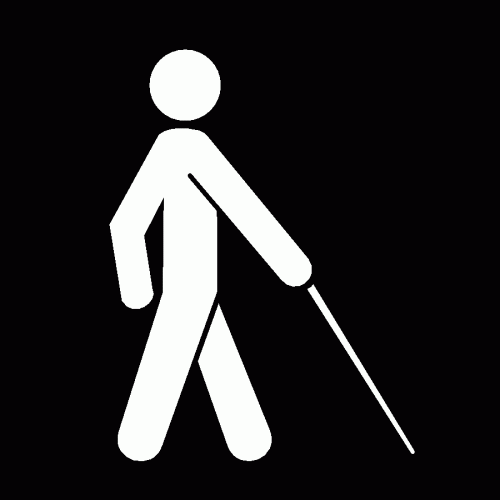 2. 	Walk around your workplace.a) 	What signs can you find that could help people with a disability?b) 	What other things can you see that would help people with a disability? Use this list to help you. 
Tick the things you find.Communicating with people with disabilitiesWhat should you do if you are not sure about the best way to communicate with a person with a disability?Ask them.How should you talk to and look at the person?Look and speak directly to the person with the disability, not to their carer or interpreter.What should you do if you can’t understand something the person said?Ask the person again.Be patient – people with some kinds of disability may take a little longer to understand and respond.How should you treat the person?With respect and consideration – the same as you would with everyone else.Don't assume what the person can or can't do.Language is powerfulUse language that puts the person first and the disability second.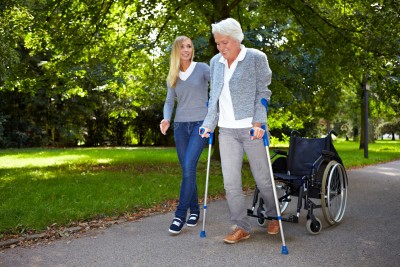 Section summaryNow you have completed this section you should have developed the following skills and knowledge.Tick each box if you are satisfied that you have those skills and knowledge.Notes3	Working with diverse peopleIt’s easy living and working with people who are just like you – you feel like you understand them.But in a diverse country like Australia, and in the hospitality industry, you may have to work with people who aren’t like you at all. These people may be colleagues (workmates) or guests and customers in your hospitality workplace.The main strategies for working smoothly with people from different backgrounds to yourself are:know about different culturesshow respect for othersdon’t think in stereotypes.Know about different culturesYou can’t know everything about every culture, but it can help to know a little about the cultures of your workmates and your main visitor groups.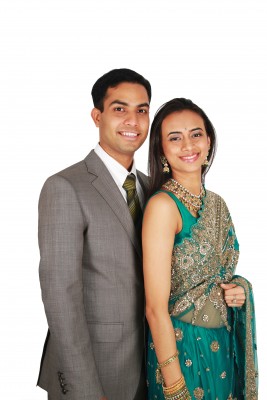 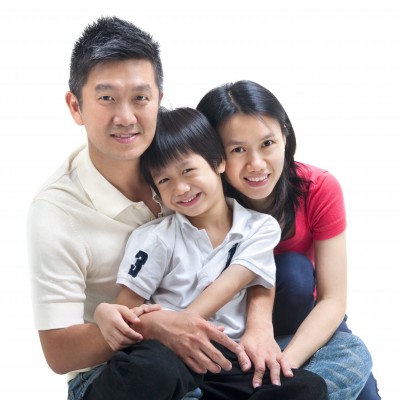 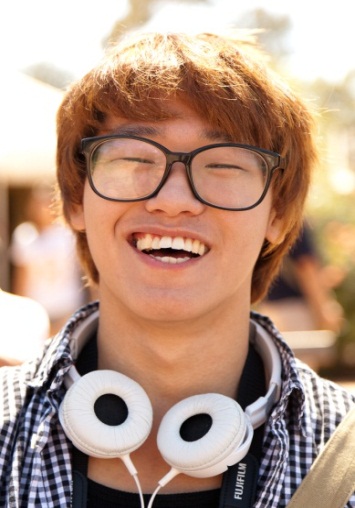 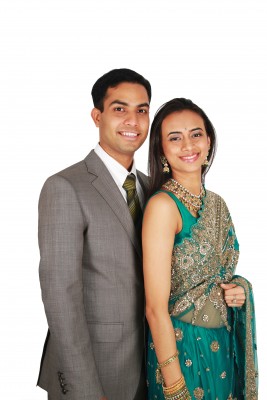 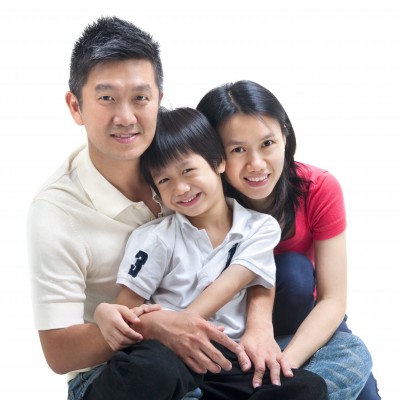 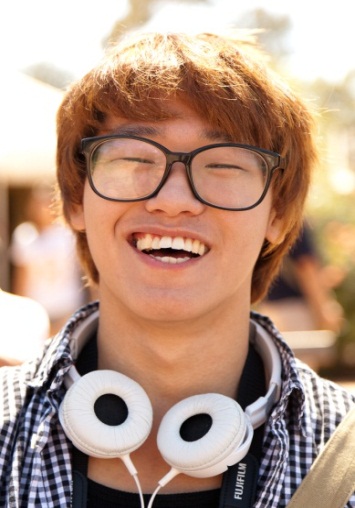 Choose one of these countries:Find information about the language and culture of people from this country.
Your trainer will organise this activity.
Try to find information that is important for hospitality workers to know about.Write brief notes in the following table. 3.	Share your information with the group.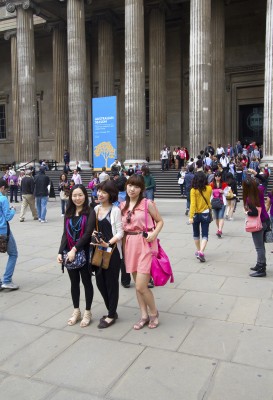 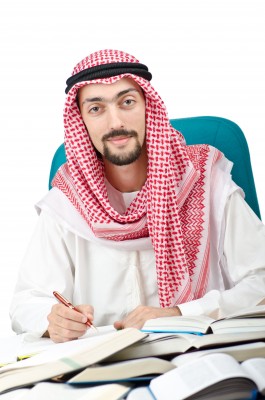 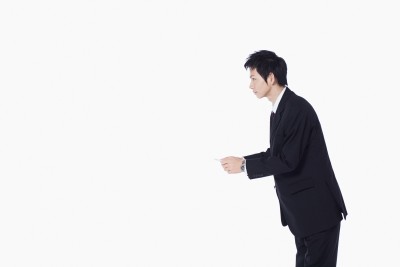 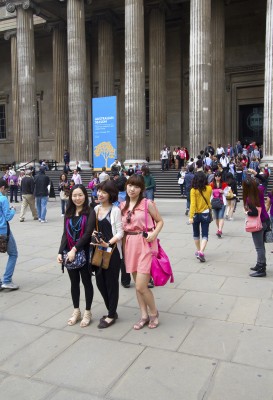 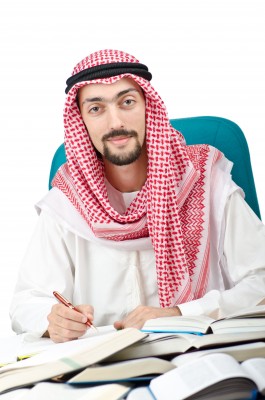 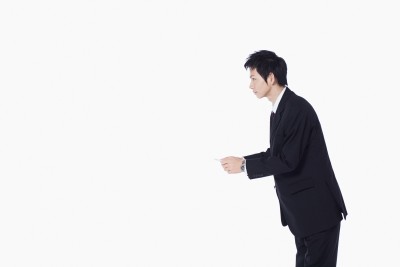 Here are some stories where knowing a little about different cultures would have helped communication.Read each story. Then discuss the questions together.Story 1 – Greetings and forms of addressMatt had met all the Middle Eastern convention guests at reception. The next day he greeted one man this way: ‘G’day Aziz, how are you going, mate?’ The man nodded briefly but did not smile or reply.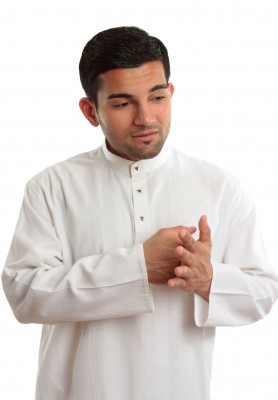 How might the guest have felt?What cultural knowledge would have helped Matt?Story 2 – Family and social obligationWinston needed to go to a cousin’s funeral. His workmate Candice got angry that he was having time off and said, ‘You Aboriginals are always going to funerals’.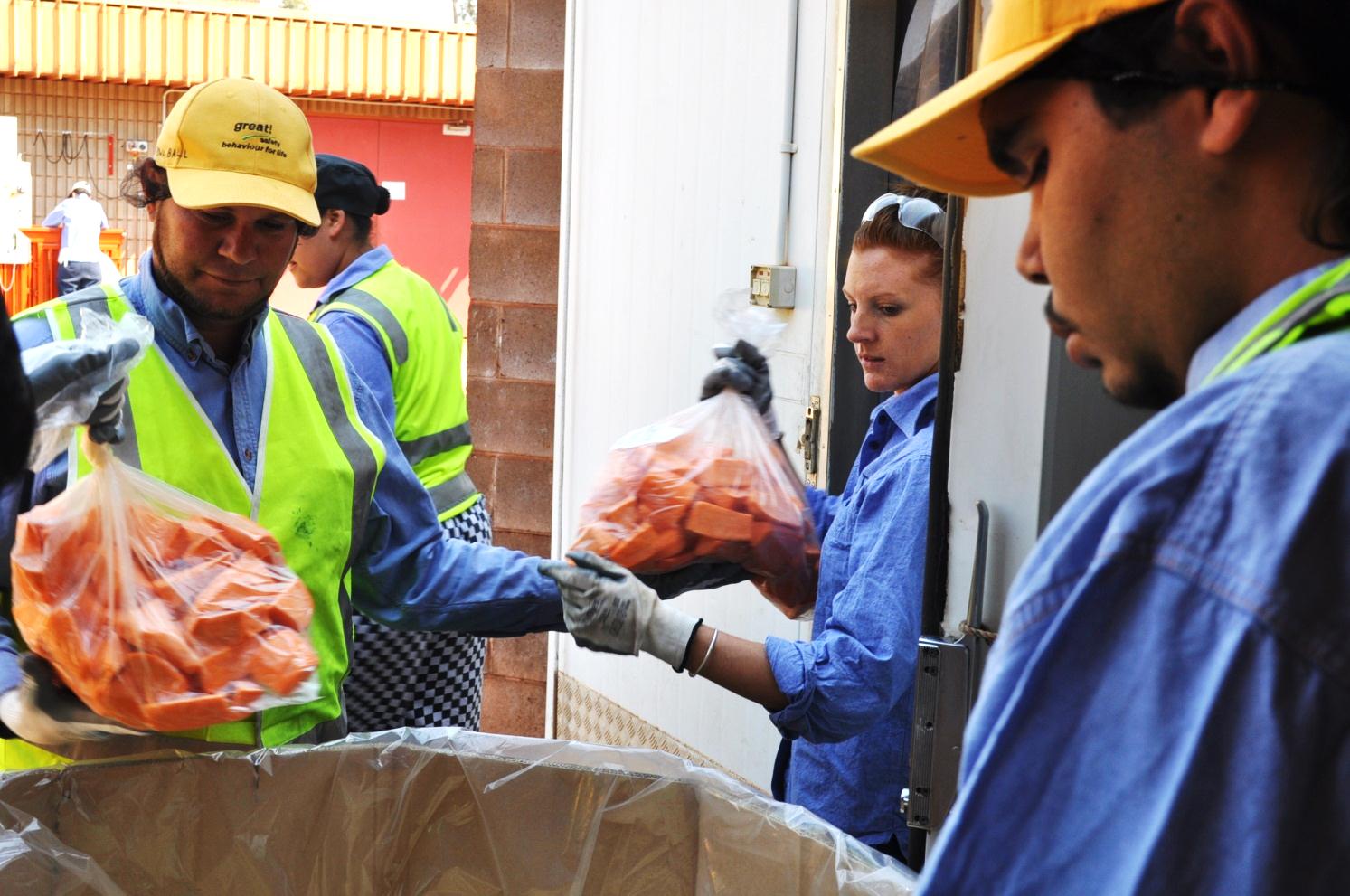 What might Candice be thinking and feeling?What cultural knowledge would have helped Candice?Story 3 – ReligionsBarney wished all the customers ‘Merry Christmas’ as they left the cafe. Some of them were wearing Middle Eastern dress.How might the Middle Eastern guests feel?What cultural knowledge would have helped Barney? Story 4 – Modesty for womenMarcia was at reception. She is 19 and had the two top buttons of her shirt undone. Some of the guests from Malaysia looked away when they saw her.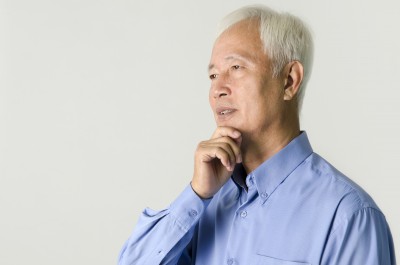 Why do you think the guests looked away?What cultural knowledge would have helped Marcia?Story 5 – Food preferencesAn Indian customer asked Ken what was on the menu for vegetarians. Ken said he could just order from the menu and remove the meat.How might the Indian guest feel?What cultural knowledge would have helped Ken?Showing respect for othersWe should treat our colleagues and customers with respect and sensitivity. Discuss in your group:1.	Think of a time you were treated with respect by someone.What was the situation?What did the person do that made you feel respected or worthwhile?2.	Think of a time you were not treated with respect by someone.What was the situation?What did the person do that made you feel not respected or worthwhile?What are some ways to show respect for colleagues and customers from different backgrounds? Talk together and make a list.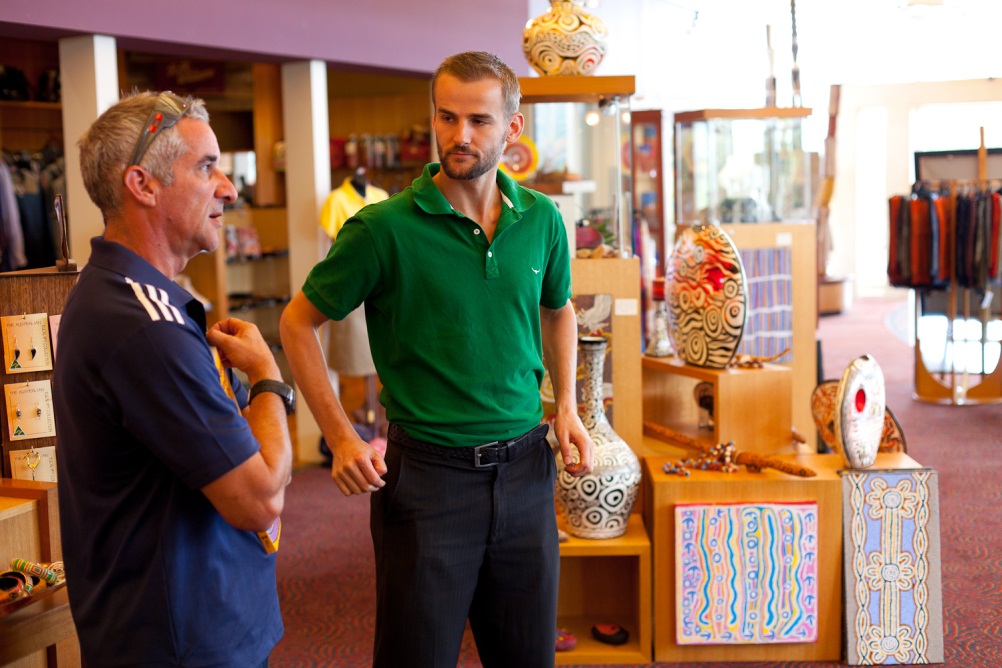 How does it help to be respectful of colleagues and customers from different backgrounds?In a small group, discuss these statements.Then circle YES or NO.Don’t think in stereotypesStereotyping is making assumptions about a person because of their appearance, their background or their culture. When we think in stereotypes, we are often prejudiced.Prejudice is when you pre-judge a person or situation rather than asking and finding out the facts. You assume (believe without proof) that you know or understand.Read the statements below.Decide if each statement is a stereotype (write S) or a fact (write F).Adapted from Prejudice no way!
 NSW Department of Education and Training 2006Ways for the workplace to support diversityA hospitality business might use many ways to make sure the workplace respects diversity. The business could:have policies and procedures in place to support diversitytrain staff in how to be aware of people’s diversity and show respect for itoffer family-friendly shifts to staffemploy staff from a diverse range of backgrounds, including people with a disabilitybuild staff knowledge of cultural and religious festivals celebrated by guests and staffemploy staff who speak another languageoffer basic foreign language training for staffoffer English-as-a second-language programs for staff who need ittranslate emergency procedures and other signs into the languages of key employee and visitor groupsmake sure facilities are suitable for people with a disability.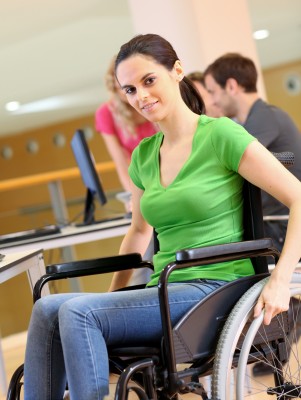 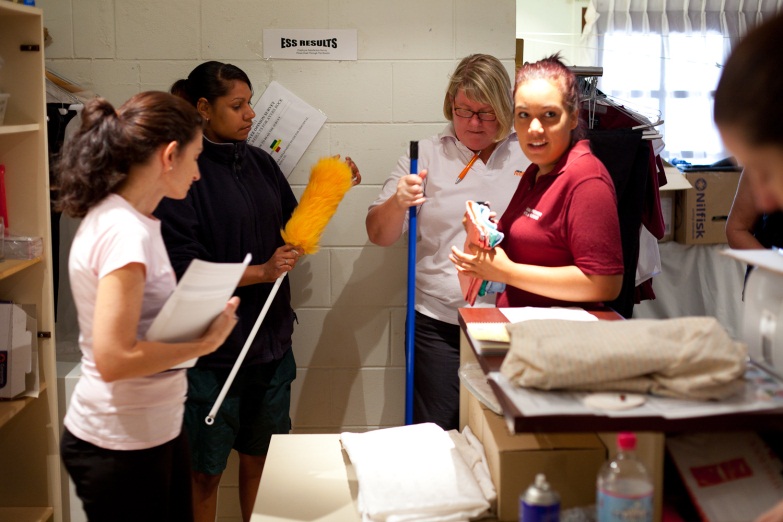 Section summaryNow you have completed this section you should have developed the following skills and knowledge.Tick each box if you are satisfied that you have those skills and knowledge.Notes4	Communicating with people from other culturesIn the hospitality industry you will need to communicate with colleagues and customers for many different reasons. For example:meeting, greeting and farewelling customersgiving directionsgiving instructionsanswering enquiriesserving customersworking in a team.Cultural differences can affect verbal and non-verbal communication.Here are some guidelines for communicating and respecting cultural differences.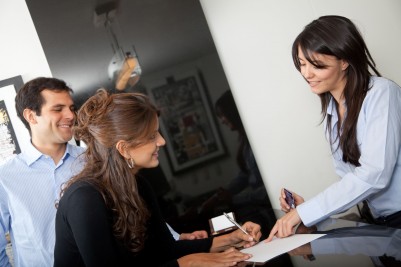 Guidelines for communicating with people from other culturesDon’t stereotype. Do not assume all people from a particular culture behave in the same way. Treat people as individuals first.Ask people respectfully about their culture so you can understand and treat them as they wish to be treated.Speak clearly and concisely (not too many words).Speak at close to normal speed but sound words out properly. Don’t speak really slowly – this can seem like you think people are inferior (worth less than you) or childish. English speakers may not understand your accent. Non-English speaking people may need time to translate.Use simple words and short sentences.Don’t use slang (such as togs, mozzie, barbie).Don’t raise your voice. It won’t help people to understand better!Don’t give too much information at once. Talk for a short time, then check for understanding.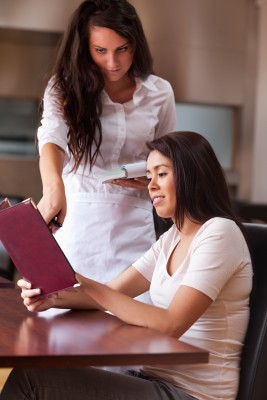 Use visual communication such as maps, photos, drawings and diagrams.Your non-verbal communication is important too.Use gestures or sign language to communicate.Show a friendly attitude.Be careful. Eye contact, facial expressions, gestures and posture can mean things to the guests that you don’t expect.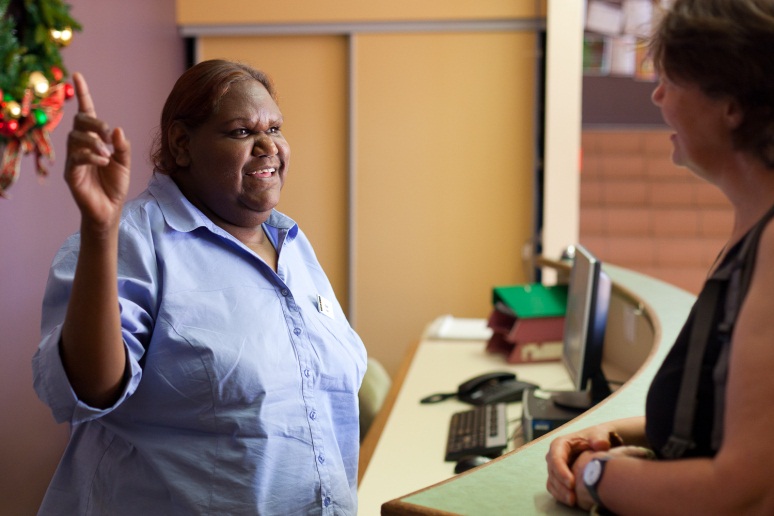 Check for understanding.If you’re having difficulty understanding a message, ask the person to repeat or clarify it. “I’m sorry, I didn’t understand. Could say that again please, ma’am?”Or repeat their message back to them. “So you want to check out tomorrow, sir?”If you don’t understand a person’s name, ask them to spell it.If you think your message has not been understood, check with the person. “Would you like me to say that again, sir?”Be friendly but not over-familiar.Don’t stand too close to people, or touch them.Don’t make jokes. There are cultural differences about what is funny.Don’t discuss religion or politics. People may be sensitive about these.Read the following stories. Discuss the question.You might like to look again at the previous guidelines for communicating with people from other cultures.Gerry works in a team with Tranh but she rarely makes eye contact with him. Gerry thinks that Tranh is being rude and not interested in what he is saying.In Tranh’s culture it is not polite to make eye contact. She is not being rude. She is interested in what Gerry is saying.Which guidelines would help Tranh and Gerry communicate better?Teena was organising a party but she was not sure about inviting Leila. Leila is a Muslim and Teena thought Muslim girls couldn’t go out on their own or be in places where there was alcohol.Actually, Leila loves barbeques, drives her own car and goes out a lot. She does not drink alcohol but she doesn’t have a problem with others drinking alcohol.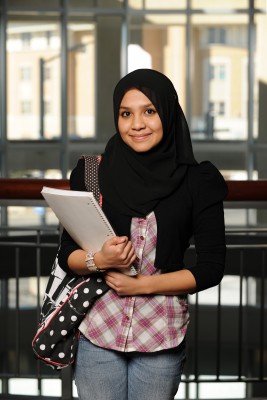 Which guidelines would help Teena and Leila communicate better?An African guest in the hotel spoke English but did not understand Australian accents. He did not understand Michael listing the specials on the menu, so Michael spoke really slowly. The guest felt insulted and said he was ‘not stupid’.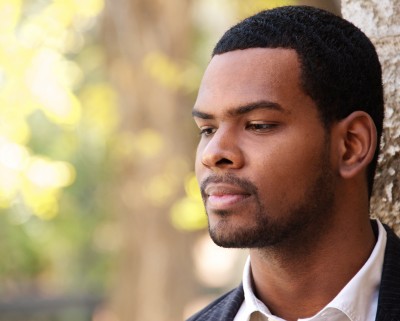 Which guidelines would help Michael communicate better with his guest? James was taking an order in the restaurant but he wasn’t quite sure what the customer was saying because she had a very strong accent.He politely asked her if she could repeat the order. He then checked with her that he had got it right.Which guidelines did James follow to communicate well with his customer?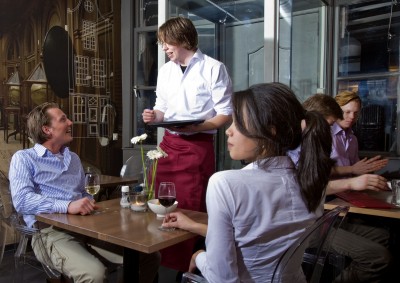 Pete wanted to know which of the Indonesian customers wanted the chocolate dessert. He pointed his finger at each of them and asked, ‘You chocolate?’, ‘You chocolate?’His customers seemed upset. He did not realise that pointing a finger is considered very rude in Indonesian culture. Indonesians use their thumb to point.Which guidelines would help Pete communicate better with his customers?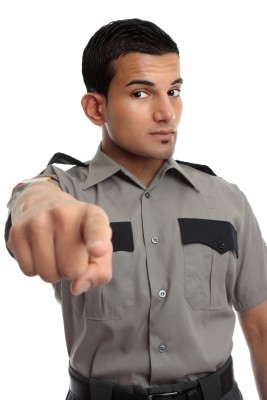 Overcoming language barriersSometimes it is difficult to communicate with people who do not speak the same language as you. But you can use methods to help, such as:using gestures and sign languagespeaking in simple Englishwriting the messageusing visual communication methods such as drawings, maps or pictureslearning basic words in a foreign languageusing a translator or colleague who speaks the other language.One way of making people from other cultures feel welcome is to learn a little of their language.Your trainer will organise an activity where you can practise some words in a foreign language.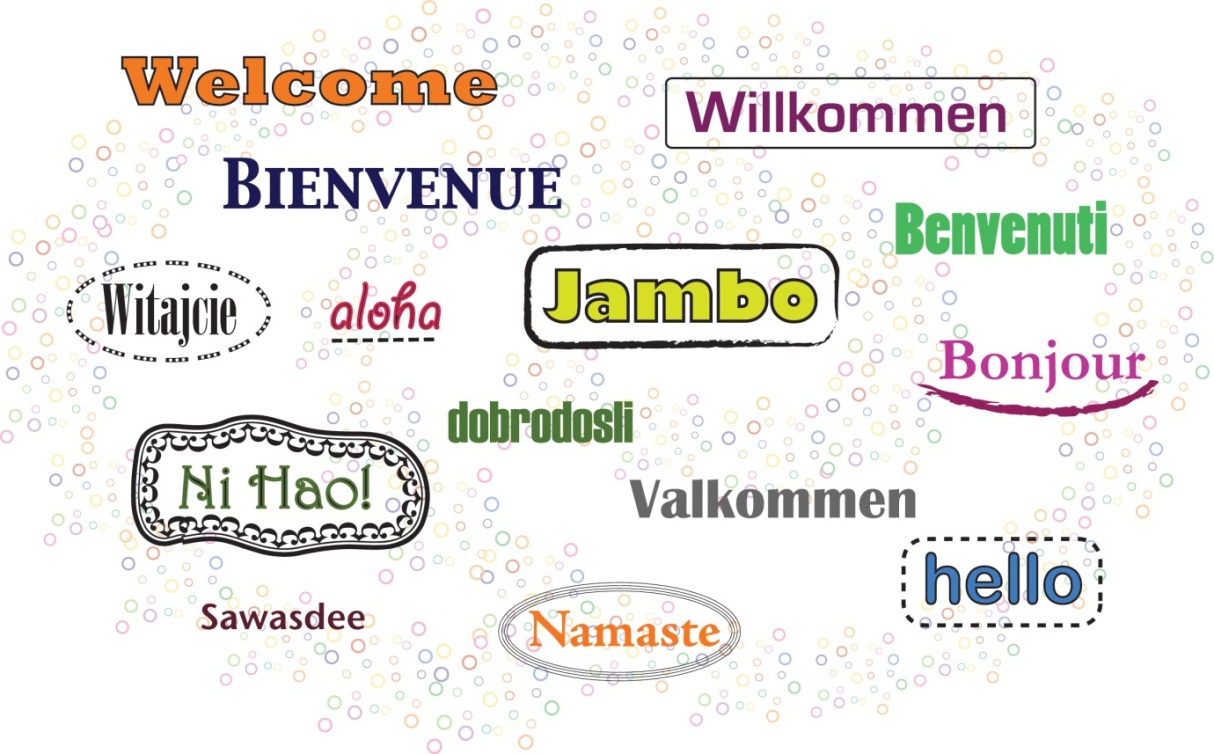 Read each story. Then tick the actions which would help communication. You can tick more than one action.Jenny works in front-of-house. Some Chinese guests arrive who do not speak any English. Jenny does not speak Chinese.What things should Jenny do to help communication?Listen carefullySpeak slowly and clearlySpeak loudlyShow the registration form and hold out a penFind a Chinese-speaking colleague to translate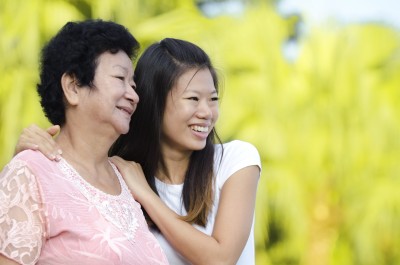 Fred is working with a Filipina workmate in the kitchen who does not speak English very well. He is trying to explain that she must wear gloves to use cleaning chemicals but she does not understand.What things should Fred do to help communication?Give her some gloves and use gestures to indicate the chemical is dangerousAsk the supervisor to explain she needs to wear glovesSpeak loudlySpeak slowly and clearlyDraw a picture of her wearing glovesSome guests from Germany ask Shaun for directions on how to get to the nearest supermarket. They only speak a little English.What things should Shaun do to help communication?Draw a small mapShow them the map on Google maps or his phoneSpeak slowly and clearly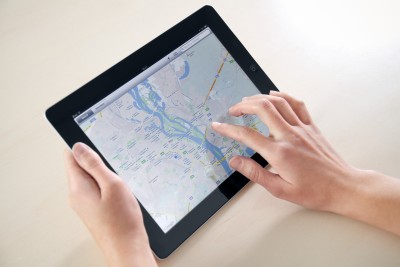 Learn basic German.Use sign language to indicate right, left and so onYour trainer will organise this activity to give you practice in communicating with people from different cultures.Getting help from outside organisationsSometimes you may need to get help from outside your workplace to communicate effectively with colleagues or guests from different backgrounds.Here are some examples of the kinds of places you could contact:Look up these websites. Find one piece of information from each website which could help you communicate with diverse people.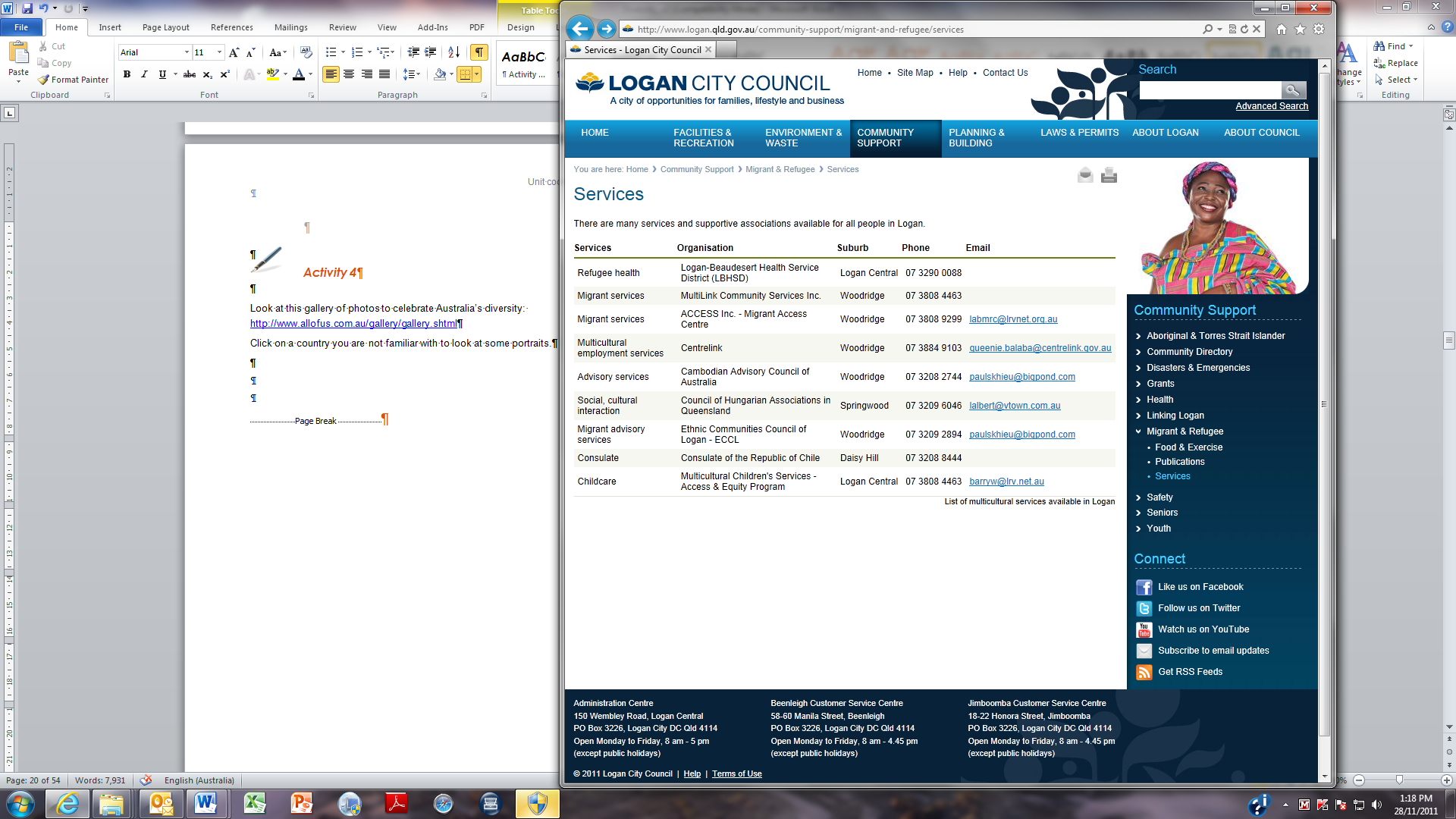 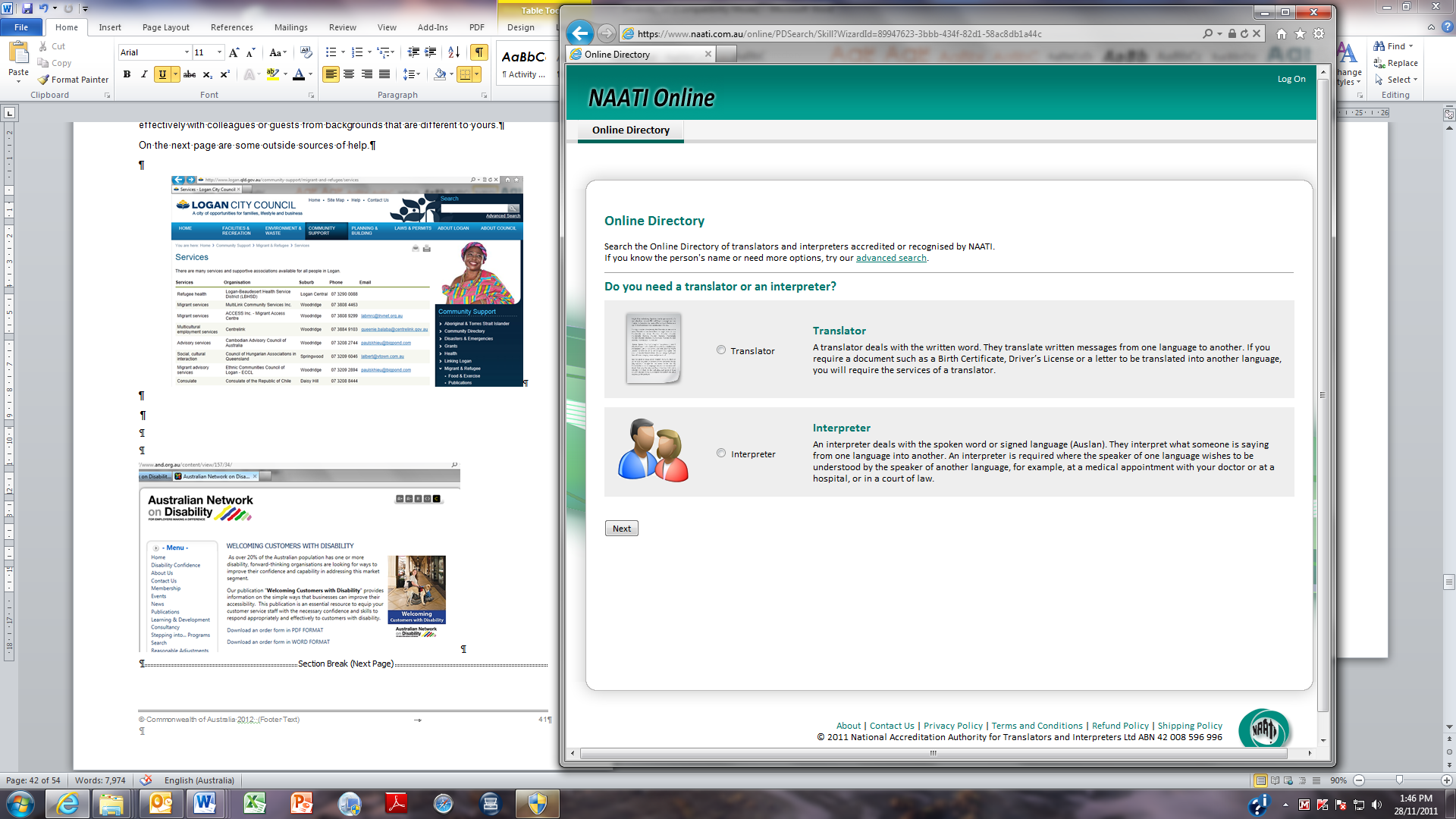 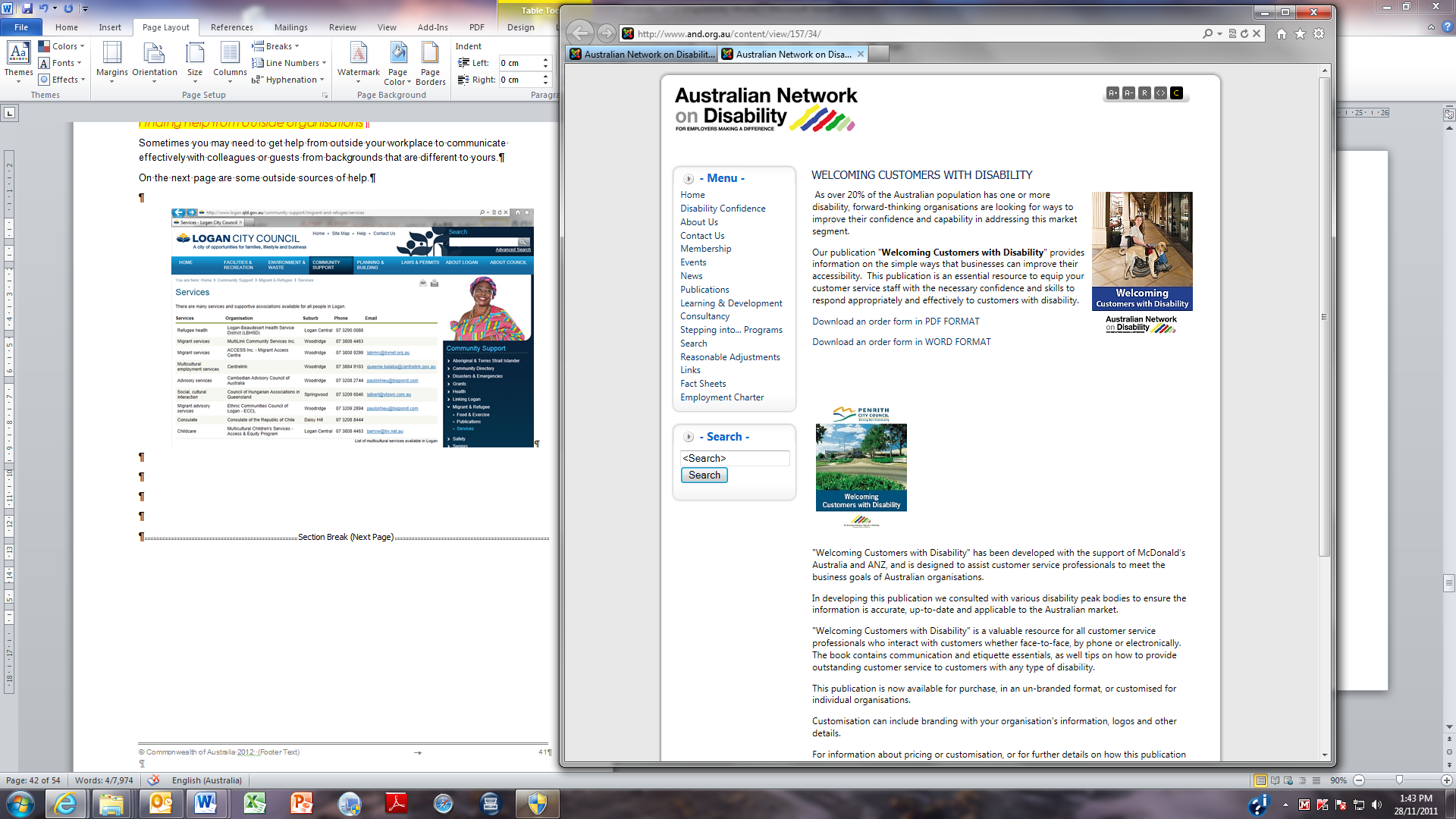 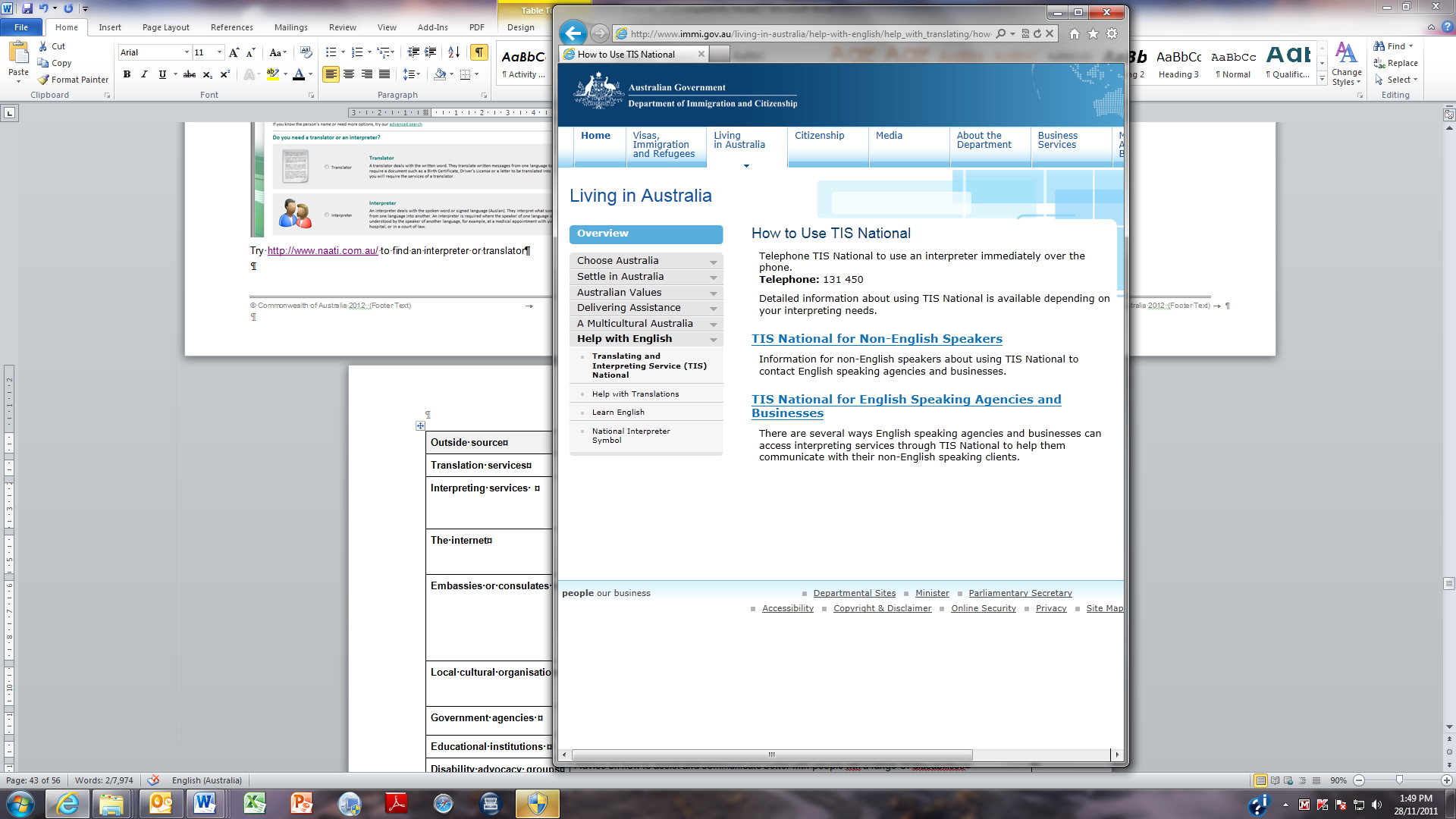 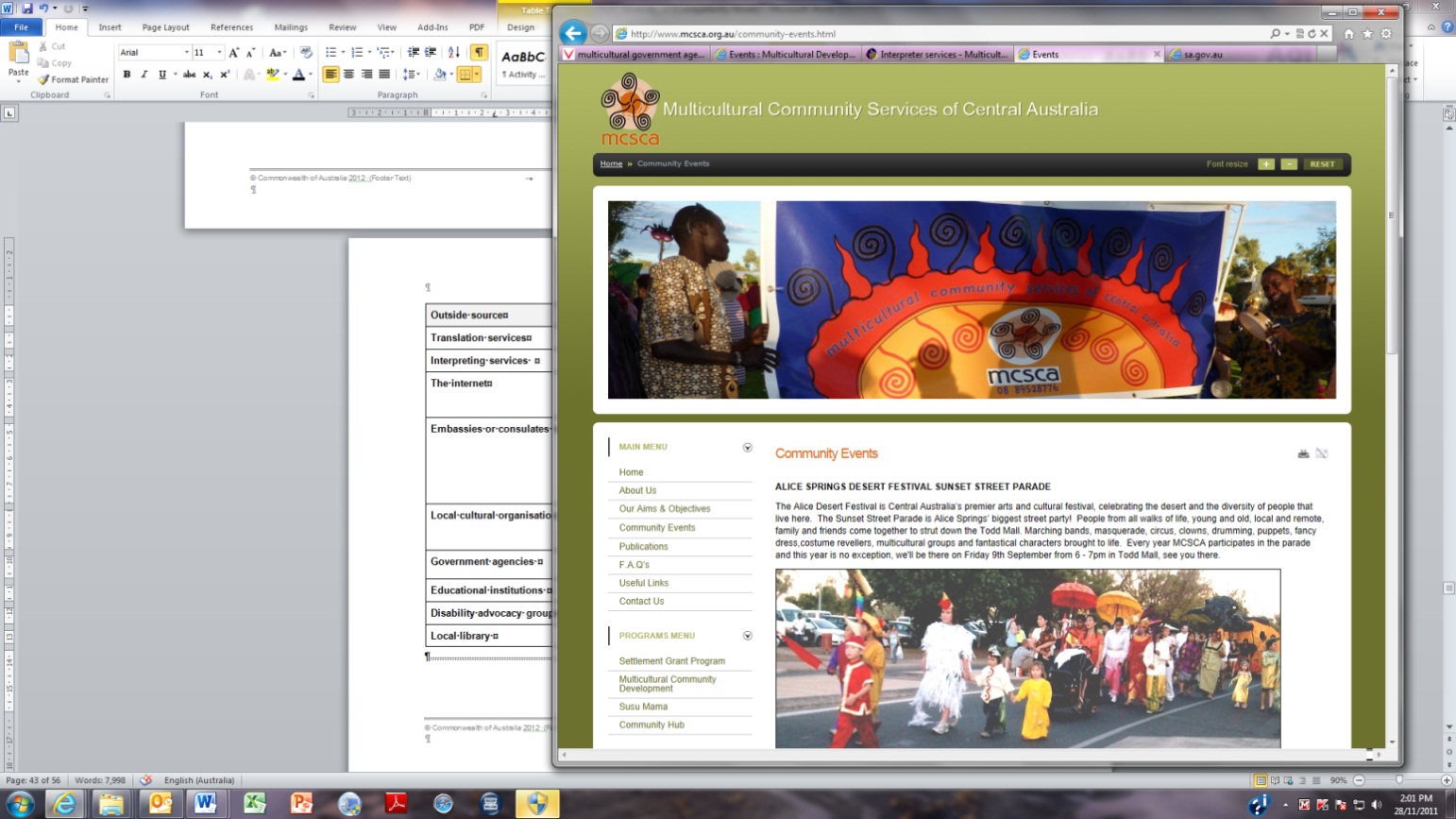 Read each situation in the following table.Look back at the previous information on outside groups. Where do you think Wattle Park Hotel could get advice or help?Section summaryNow you have completed this section you should have developed the following skills and knowledge.Tick each box if you are satisfied that you have those skills and knowledge.Notes5	Cross-cultural misunderstandingsMisunderstandings can still happen, even when we are doing our best.If a misunderstanding arises with a customer or colleague, work out what the problem is, then act to correct the difficulty as quickly as possible.Resolving misunderstandingsHere are some guidelines for dealing with cultural misunderstandings.Apologise sincerely.To help smooth upset feelings, use a friendly and courteous tone and language, open body language and appropriate gestures.Don’t make long excuses.Don’t make the person feel inferior (worth less than you). Show respect for the person’s viewpoint or behaviour even if you don’t agree with it or understand it.Learn by your mistakes. Work out what went wrong and learn from it. Ask colleagues for advice about what to do differently.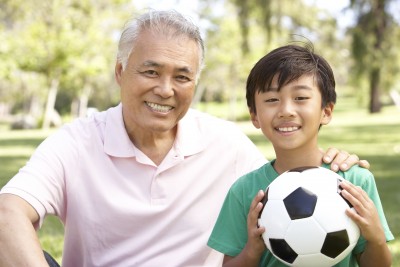 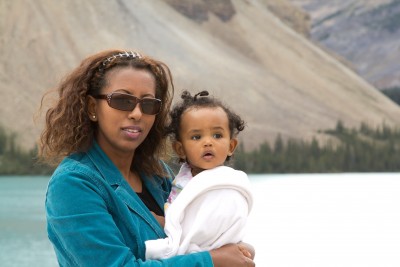 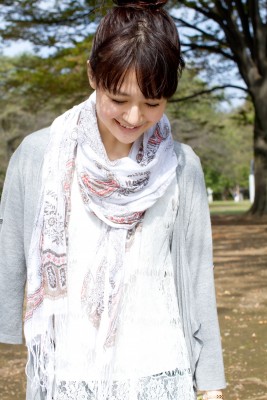 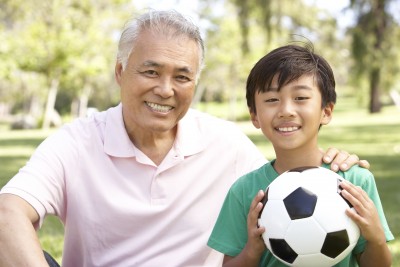 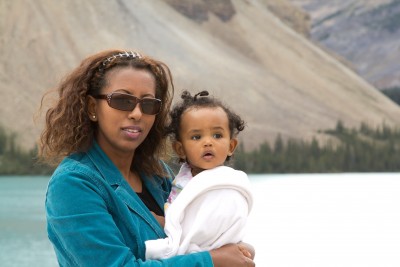 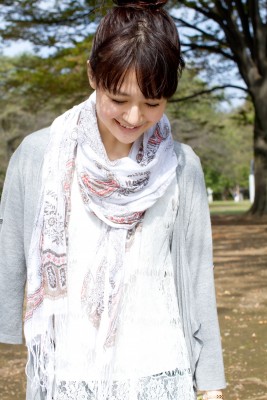 Look at the following causes of misunderstanding and examples. Talk to other in your group about how you could prevent this in the future.Make some notes in the table.Discuss with the whole group. Some have been done for you.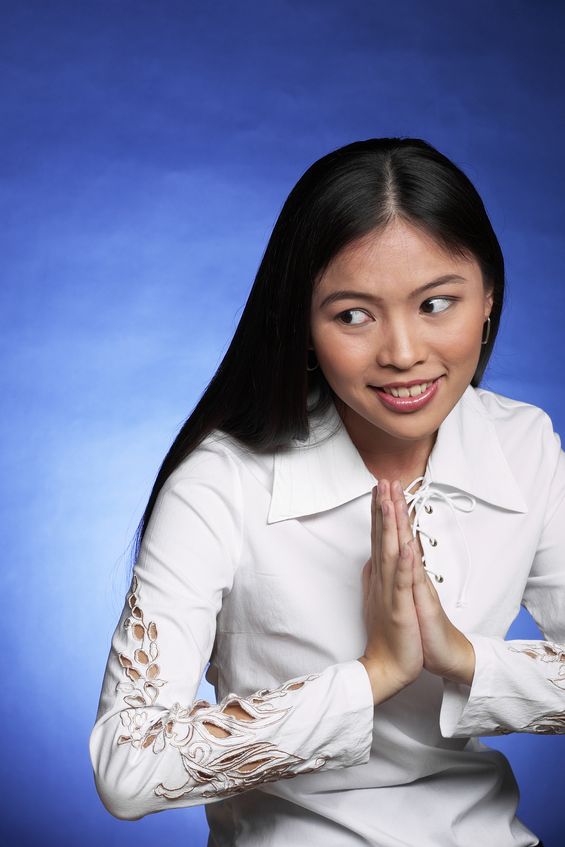 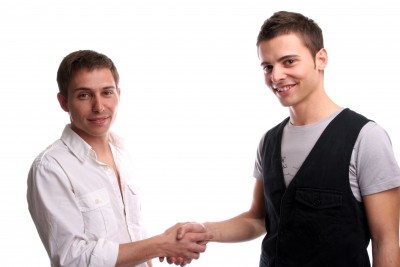 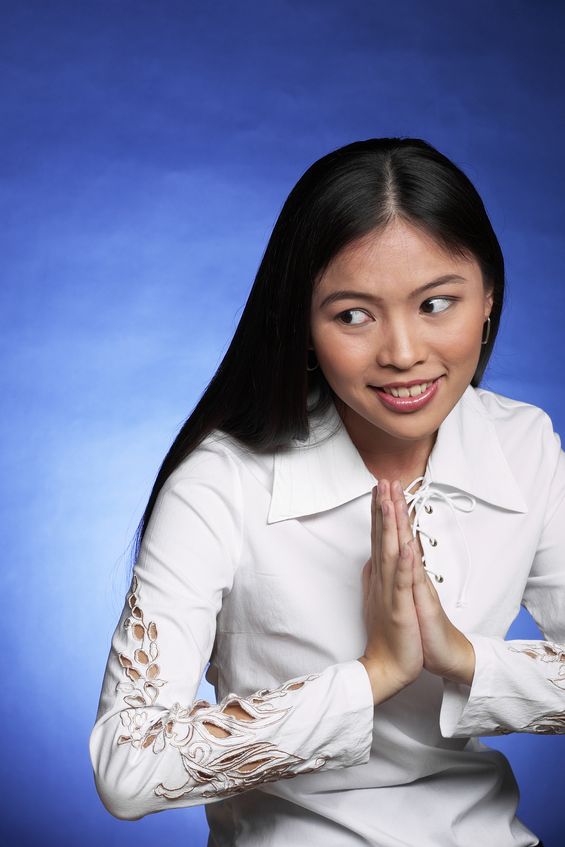 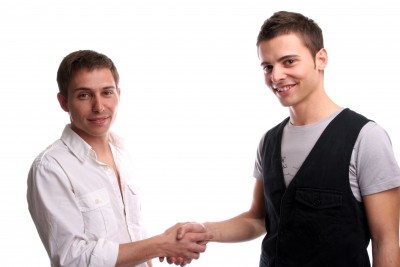 Referring problems to your supervisorCultural and language misunderstandings can cause problems.Sometimes you can deal with the problem yourself. But sometimes you may need to refer the problem to your supervisor.Read each story. Then discuss it in your group.An American visitor has returned to the front door of the cultural centre an hour early. You told everyone to be ‘back by half one’. The visitor thought you meant she had to be back by ‘half off one’. This is how Americans describe 12.30 (half an hour from one o’clock). She is not happy as she had to rush around the museum.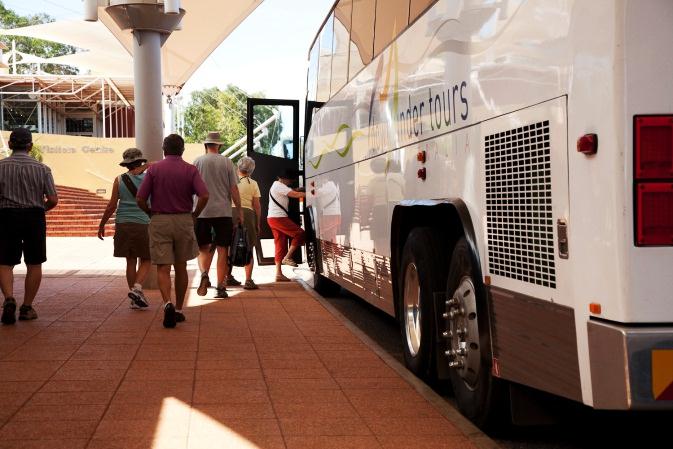 What would you do?Refer the customer to your 
supervisor?       YES / NOSomething else?Your Muslim guests have just realised that there is bacon in the quiche you have served them. Two of them have taken a mouthful. Eating pork is not allowed in their religion and they are very upset. You told them there was no pork in the dish, but you forgot that bacon was pork.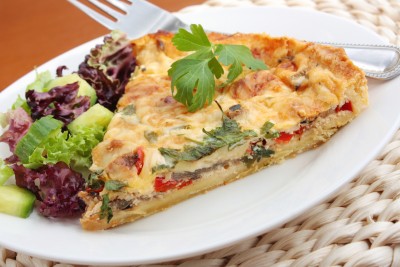 What would you do?Refer the customers to your 
supervisor?      YES / NOSomething else?Some visitors who look Chinese arrived at the hotel. Mike thought they were from mainland China. When they arrived at their room, he explained how the air conditioning worked in very slow English and using hand signals. Then one of them said ‘Thanks, mate!’ in an Aussie accent. He was from Sydney and spoke fluent English.What would you do?Refer the customer to your supervisor?      YES / NOSomething else? Some guests from Japan have flooded the bathroom. In Japan you shower outside the bath and the floor has a drain.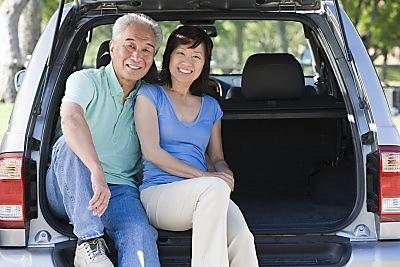 What would you do?Refer the customers to your supervisor?      YES / NOSomething else?Section summaryNow you have completed this section you should have developed the following skills and knowledge.Tick each box if you are satisfied that you have those skills and knowledge.NotesKey wordsDevelopment TeamDevelopment TeamContentWilliam Angliss InstituteMacsmith and AssociatesPhotography & graphicsBenjamin B PhotographyAcknowledgmentsWe would like to acknowledge the generous support of the following organisations and the Indigenous learners and employees in those venues for giving their permission for photography:Ayers Rock Resort, Yulara, NTCharcoal Lane Restaurant, Fitzroy, VicLux Foundry Café, Brunswick, VicPeninsula Palms (Compass Group Australia), Dampier, WA PermissionsWe would like to acknowledge Ecolab who have kindly granted permission for their photographs of their products to be incorporated in this resource.Multicultural Services of Central AustraliaDepartment of Immigration and CitizenshipNAATI: The National Accreditation Authority for Translators and Interpreters LtdLogan City Council, QLDAustralian Network on DisabilityAustralian Human Rights CommissionTourism Research AustraliaCultural WarningPeople of Aboriginal or Torres Strait Islander descent should be aware that this publication contains images of people who may be deceasedDisclaimerEvery effort has been made sure that this booklet is free from error or omissions. However, you should conduct your own enquiries and seek professional advice before relying on any fact, statement or matter contained in this book. William Angliss Institute of TAFE is not responsible for any injury, loss or damage as a result of material included or omitted from this course.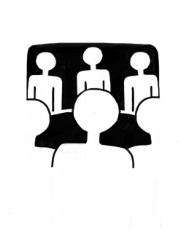 Do this activity in a big group.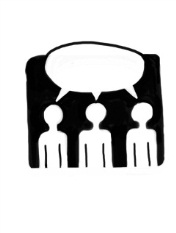 Do this activity in a small group.c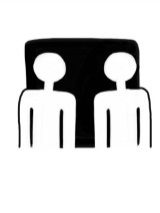 Do this activity in pairs.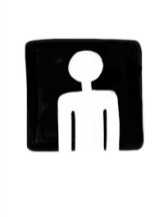 Do this activity by yourself.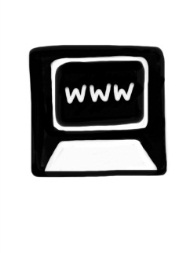 Do this activity using the internet.
If you are not connected to the internet, your trainer will provide you with another activity.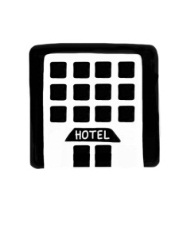 Do this activity in your workplace.
If you are not in a workplace, your trainer will provide you with another activity. Activity 1Australians come from diverse countriesLook at the previous graph and answer these questions.1.	What are the four main countries of Australians born overseas?2.	Do any of the top 10 countries come as a surprise to you?3.	Do you know the nationalities of other people who have migrated to Australia?Look at the previous graph and answer these questions.1.	What are the four main countries of Australians born overseas?2.	Do any of the top 10 countries come as a surprise to you?3.	Do you know the nationalities of other people who have migrated to Australia?Languages in AustraliaAustralians speak more than 200 different languages.56,000 people speak over 50 Indigenous languages.19% of Australians speak languages other than English at home.The most common other languages are Italian, Chinese, Greek, Arabic and VietnameseFrom  the Australian Human Rights Commission Face the Facts Report, 2008and the Australian Bureau of Statistics, 2011Activity 2Australians come from diverse countriesAttributeExampleMeGenderI am a woman.I am ...EthnicityI am Vietnamese.I am ...NameI am Gina.I am ...Family backgroundI am part Samoan.I am ...Career or job titleI am a room attendant…I am ...Relationship to othersI am a friend / mother / son…I am ...InterestsI like sewing / surfing…I like ...How you think about yourselfI am funny / serious / clever…I am ...Activity 3International visitors to Australia (1)Activity 4International visitors to Australia (2)Country1234Country1234Country1234The lawWhat it meansAge Discrimination ActWhether you are young or old, you have the right to be treated fairly and to have the same opportunity as other Australians.Disability Discrimination ActPeople who have disabilities have the same rights as other Australians.Sex Discrimination ActAll Australians have the right to be treated equally and not discriminated against on the grounds of sex, pregnancy or their marital status.They also have the right to not be sexually harassed.Racial Discrimination ActDiscrimination against people on the basis of their race, colour, descent or national or ethnic origin is unlawful.Australian Human Rights Commission ActDefines discrimination and connects Australia to international human rights laws.Racial Hatred ActPublic racially offensive or abusive behaviour is unlawful.Equal Opportunity for Women in the Workplace ActEmployers should give women equal employment opportunities. They should remove any barriers to women entering and advancing in their organisation.Fair Work Act and National Employment Standards (NES)The NES sets out 10 minimum standards of employment, including up to 12 months unpaid parental leave. It also allows parents or carers of a child under school age, or of a child under 18 with a disability, to request a change in working arrangements to assist with the child’s care.State-based anti-discrimination lawsAll Australian states and territories have their own Acts which make discriminatory behaviour unlawful.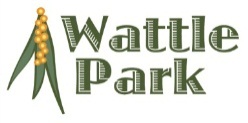 Wattle Park Hotel Anti-discrimination PolicyWattle Park Hotel Anti-discrimination PolicyWe are required by law to provide a workplace which is free from discrimination and harassment.No employee should discriminate against, harass, victimise or vilify any workplace colleagues, contractors or members of the public for any reason, including:We are required by law to provide a workplace which is free from discrimination and harassment.No employee should discriminate against, harass, victimise or vilify any workplace colleagues, contractors or members of the public for any reason, including:We are required by law to provide a workplace which is free from discrimination and harassment.No employee should discriminate against, harass, victimise or vilify any workplace colleagues, contractors or members of the public for any reason, including:gendergenderrelationship statusageagebreastfeedingraceracereligious belief or activitydisabilitydisabilitypolitical belief or activityfamily responsibilities family responsibilities trade union activitypregnancypregnancysexuality.Any such behaviour is prohibited under both state and federal legislationAny such behaviour is prohibited under both state and federal legislationAny such behaviour is prohibited under both state and federal legislationActivity 5Your workplace policies Understand diversity in Australia.Understand how your culture is part of your identity.Know about different international visitors to Australia.Understand Australian anti-discrimination law.Identify and know your own workplace policies about treating people fairly.Activity 6Learn about disability Type of disabilityWhat you may see What problems might they face in a hospitality environment?How could you assist?Loss of sight Person may:wear thick glassesuse a stickhave a guide dogLoss of hearing Person may:use a hearing aidask you to repeat thingsturn one side of their head towards you as you speakspeak in a slurred wayuse Auslan (Australian sign language)Mobility disabilityPerson may:use a stick, crutches or walking frameuse a wheelchairSpeech disabilityPerson may:point and gesture to communicateuse a speech board or other communication deviceIntellectual disability Person may:have an aide with themcommunicate unclearlybehave in a more child-like way than their ageMental health problems e.g. anxiety disorders, phobias or depressionPerson may:display unpredictable responsesdisplay unusual behaviourdisplay signs of anger or frustrationwithdraw from communicationActivity 7Signs and symbols Wheelchair rampsLarge print menusMenus or signs in BrailleSafety bars in public area toiletsDisabled toiletsRooms fitted out for people with disabilities e.g. furniture low to the ground, seat in the shower, grip barsWalkways wide enough for wheelchairsAnything else?   Negative language   Positive languageHe’s disabledHe has a disabilityA handicapped personA person with a disabilityDeafA person with a hearing disabilityBlindA person with a vision disabilityHandicapped, a spastic, a crippleA person with a physical disabilityWheelchair-bound, confined to a wheelchairUses a wheelchair, a wheelchair userMentally retardedA person with an intellectual disabilityKnow about different kinds of disability.Identify signs in the workplace that assist people with a disability.Communicate respectfully with people with disabilities.Activity 8Find out about another cultureChinaGermanyFranceIndiaJapanSaudi ArabiaAmericaMalaysiaSingaporeSouth KoreaCOUNTRY:COUNTRY:Greetings & forms of addressPhysical contactReligion/sNon-verbal communicationFood customs, preferences, taboosAttitude to alcoholDressModesty for womenLevel of formalityLanguage/s spokenAnything else hospitality workers may need to know about?Activity 9Using your cultural knowledge Activity 10What do we mean by ‘respect’?Activity 11Some ways to show respect Activity 12The benefits of respecting othersIf I am respectful of others:What do you think?Customers will feel like they matter.YES / NOPeople will boss me around.YES / NOThe workplace will be fairer.YES / NOI will be obeying the law.YES / NOI will be following workplace policy.YES / NOI will get more tips.YES / NOPeople will respect me in return.YES / NOGoing to work will be more enjoyable.YES / NOI’ll get better shifts.YES / NOActivity 13Fact or stereotype?S/F1. 	All Australians love sport.2. 	Most people over 70 years of age are retired from work.3. 	All politicians are dishonest. You can’t trust them.4. 	Americans are rich.5. 	People are poor because they are lazy and don’t want to work.6. 	The Australian Government is run mainly by men.7. 	Indians only eat curry.8. 	People in wheelchairs can’t play sport.9. 	Australia is a wealthy country with a lot of natural resources.10.	Vietnamese people most commonly work in bread shops.11. 	Fat people are happier than thin people.12. 	Men are braver than women.13. 	People who wear glasses are intelligent.14. 	All Aboriginal people are good at art.Know about different cultures and use this knowledge in the hospitality industry.Show respect for others.Know the difference between stereotypes and facts.Know what a hospitality business could do to support diversity.Activity 14Communciating with people from other culturesStory 1Story 2Story 3Story 4Story 5Activity 15Learn a foreign languageActivity 16Overcoming language barriers Story 1Story 2Story 3Activity 17Practise communicatingActivity 18Help from outside organisationsOutside sourceWhat help could they give your organisation to communicate better?Translation servicesTranslate brochures, signage and website into languages of your main international tourist groups.Interpreting servicesInterpret what a visitor is saying, especially in an emergency.The internetLocal libraryInformation about different cultures and customs.Advice on the correct ways of behaving when dealing with people from other cultures.Information in a visitor’s first language.Embassies or consulatesLocal cultural organisationsMay provide:cultural information about other languages and culturesinterpreting services in an emergency.Educational institutionsMay have basic foreign language courses for staff.Government agenciesDisability advocacy groupsAdvice on how to assist and communicate better with people with a range of disabilities.Activity 19Getting outside helpThe situationWhere could they get advice or help?Wattle Park Hotel is hosting a conference. They know many of the people attending would have vision disabilities.A mining camp catering service wants to employ more Indigenous people.Wattle Park Hotel noticed that they were getting more visitors from Indonesia.Wattle Park Hotel is renovating some of the guest rooms and wants to make them more accessible to people who use wheelchairs.A Malaysian guest at Wattle Park Hotel calls reception in the middle of the night – she is upset but does not speak enough English to explain what her problem is.Communicate well with people from other cultures and who speak a different language from your own.Know where to get help when communicating with diverse people.Activity 20Possible cultural misunderstandings between colleagues Cause of misunderstandingExampleHow could I prevent this in future?Different first languageDidn’t understand instructionsGot something wrongDon’t use slangSpeak clearly, check they have understoodDifferent body language Won’t meet your eyes when you talk to themHas different meaning of nodding and shaking the headDifferent attitudes to being part of a teamDoesn’t offer help to colleaguesBelieves it is not appropriate to speak up at team meetingsDifferent attitudes to authority figures such as supervisors May not ask the supervisor to repeat instructionsDoesn’t seek assistance from the supervisor when they shouldDifferent work practices May prefer to work alone rather than in pairs or teamsMay need to pray during working hoursDifferent social behaviours e.g. level of formality, food sharing, socialising with opposite sexDoesn’t respond well to friendly approachesDon’t jump to conclusionsDon’t judgeAccept differencesAsk respectful questions.Activity 21What should I do?Story 1: Early for the busStory 2: Food customsStory 3: Aussie ChineseStory 4: Japanese bathIdentify issues which may cause cross-cultural misunderstandings with colleagues or customers.Resolve cross-cultural misunderstandings.Know when to refer issues about cross-cultural communication to your supervisor.WordMeaningadvocacy groupA group that tries to influence the decisions of a government to help improve conditions for peopleanti-discrimination lawsLaws about treating all individuals fairly and equally regardless of gender, culture, language etcassume, assumption Believe something is true without proofAuslanAustralian Sign LanguageBrailleA system of printing for blind people, where the letters are printed as groups of raised dots that can be felt with the fingersColleagueA person you work withcultural diversityThe variety of traditions, beliefs and cultures within societycultureA group who share patterns of customs, beliefs and ways of lifediscriminationWhen a particular group of people are treated differently and unfairlydiverse, diversityA range of different peopleethnic groupA social group who have common origins and history. They generally also have a common culture and a sense of group belonginggesturesMovements of parts of the body, e.g. head or hands to express an idea or feelingharassRepeatedly annoying or attaching someoneinferiorWorth less thanlegislation Laws marital statusWhether a person is married or notmobility, mobileAble to move aroundprejudiceAn unreasonable dislike of a group of people or thingsprohibitedBanned, against the lawstereotypeMaking assumptions about a person because of their appearance, their background or their culturevictimise To treat unfairlyvilifyTo speak badly about someone